ASL Interpretation & Translation: Associate in Science - Non-Transfer When you learn a new language and culture, you gain access to a whole new world beyond everything that you have ever known. Here at Mt. San Jacinto College, the Department of ASL Interpretation & Translation offers you the unique opportunity to study American Sign Language and Deaf Culture in a full immersion setting! Acquiring a language is not just about learning vocabulary, but about internalizing a way of life.  Please see a Pathways Counselor: Create an education plan customized to meet your needs.  Contact a CounselorTransfer Majors/Award FocusInterpreter Preparation Non-transfer ASInterpreter Preparation CertificateGE Pattern/UnitsGE Pattern: Option ATotal Units: 74Program maps indicate the major coursework and recommended general education courses to fulfill your degree in 2 years (approximately 15 units/ semester or 30 units/year). Some of the courses listed may be substituted by another course.  Please view these options in the official course catalog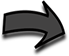 Semester 1												14 UnitsSemester 2												13 Units*Other General Education courses cannot be substituted for ANTH 145 and COMM 100 as they are required for the degree.Semester 3												15 UnitsCareer OptionsInterpreter (A, B, M), Translator (A, B, M)Interpreter Educator (B, M+)Find more careers: MSJC Career Coach Required Education: SM: some college; C: Certificate; A: Associate, B: Bachelor’s, M: Master’s; D: DoctorateFinancial AidFinancial aid is determined by the number of credit hours you take in a semester.  Maximize your financial aid by taking 12-15 units per semester.Semester 4												15 Units*Other General Education courses cannot be substituted for ANTH 145 and COMM 100 as they are required for the degree.Semester 5												12 UnitsSemester 6												5 UnitsWork ExperienceSign up for a special project or internship opportunity.  Gain work experience and earn credits.Scheduling NotesSchedule your GE courses as early as possible to avoid overloading yourself with coursework later in the program.The GE courses listed are recommendations, not requirements! Feel free to take comparable courses that match your interests! Helpful HintsThe senior year of IPP requires extensive time outside of class meetings for both interpreter observation requirements and internship requirements.Language acquisition courses should be taken in order without breaks between levels; taking breaks in language acquisition can negatively impact your language skills.COURSETITLEUNITENGL-101College Composition 4MATH-115Ideas of Mathematics3ASL-110Deaf Culture and Community3ASL-201American Sign Language III 4COURSETITLEUNITASL-202American Sign Language IV 4ASL-203American Sign Language V 3ASL-501Fingerspelling, Numbers & Classifiers 3ANTH-145*Introduction to Linguistic Anthropology 3COURSETITLEUNITIPP-510Introduction to ASL/English Interpreting 3IPP-511Processing Skills Development 3ASL-505American Sign Language Linguistics 3HIST-111 orHIST-112U.S. History to 1877 orU.S. History Since 18653GUID-116Integrative Career/Life Planning3COURSETITLEUNITIPP-515ASL to English Interpreting I 3IPP-516English to ASL Interpreting I 3IPP-610Ethical & Professional Standards of Interpreting 3ENGL-103Critical Thinking and Writing3ANTH-101Physical Anthropology3COURSETITLEUNITIPP-615ASL to English Interpreting II (formerly IPP-204)3IPP-616English to ASL Interpreting II (formerly IPP-205)3COMM-100*Public Speaking3PS-101Introduction to American Government and Politics3COURSETITLEUNITIPP-625Specialized Interpreting (formerly IPP-210)3IPP-650Practicum and Seminar (formerly IPP-250)2